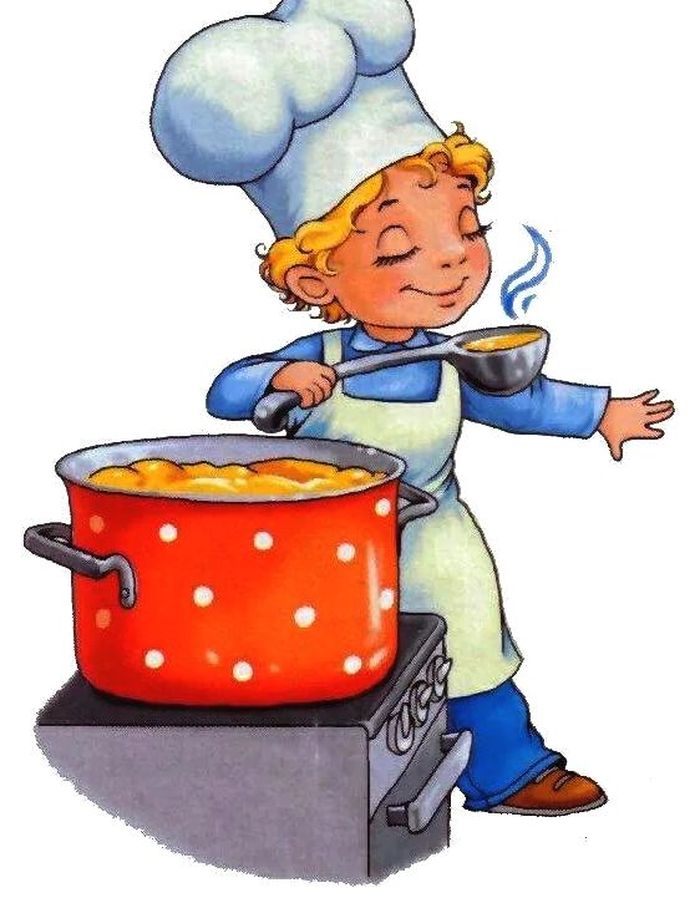 Меню 21 апреля  2022г28выход  фактическийкалорийностьСтоимость блюдаЗАВТРАКСуп картофельный с овощами, сметаной250гр12713,94Хлеб30гр412Чай с сахаром200гр282ОбедГреча  рассыпчатая200гр25710,82Рыба жареная соус томатный140гр11129,4Помидоры маринованные порциями100гр1217,16Хлеб60гр1002,15Чай200гр2813,1270487,60